Jour 1/Day 1Jour 2/Day 2Jour 3/Day 3Jour 4/Day 4 Jour 5/Day 5Jour 6/Day 6Jour 7/Day 7Jour 8/Day 8Jour 9/Day 9Jour 10/Day 10Oral language/   French sounds: Écouter, chanter et pratiquer tes sons ! (Listen to, sing along, and practice your sounds).https://www.youtube.com/playlist?list=PLj1waedMrZtCjKvxe2gJksUScktU-wCAr This is the link to our French sounds in song. Should you not have internet access, some of these are printed off in this packet. French Reading:Lis pour 20 minutes en français. (Read in French for 20 minutes). *If you do not have many French books at home, you can always get some at the Public Library in person or their app OR Have your child read some of the songs/word lists in this packet OR even check your child’s homework baggie for any books or word lists he or she may have brought home. French Writing: Lettres de magazines – Couper des lettres des magazines ou journaux pour écrire des mots de ta liste de mots fréquents pour les coller sur du papier dans ce cahier. (Magazine Letters: Cut letters out of a magazine (or newspaper) to write out at least ten of your Sight Words FRENCH and glue them on a piece of paper in this duotang).  *Helpful Hint.  Cut out lots of extra letters. Store them in a Ziploc bag for future use.  This is a huge time saver!Math: -Jouer Zorbit pour au moins 20 minutes. (Play at least 20 minutes of Zorbit). I will get login info to you as soon as I have it.Fais des cartes d’éclairs (sommes à 20) pour l’addition et soustraction et joue-les avec un membre de ta famille. Écris les équations sur une page dans ce cahier. Défi: essaye de faire des cartes avec des sommes plus que 20. (Make addition and subtraction flash cards (sums to 20) and then play with them. Challenge a family member to a flash card duel! Write the equations on a page in this duotang to ensure you got them right. Challenge:  Try with sums greater than 20.Music/Art/PE : Choisi une activité du « Activity Choice Board » Choose an activity from the Activity Choice Board. Oral language/   French sounds: Chanter! Danser! (Sing! Dance!) Mini tfo : https://www.youtube.com/watch?v=jSD4kH7n0Z4French Reading:List tes mots de ta liste de mots à haute voix. Les connais-tu ? Souligne les mots que tu dois pratiquer. Tu peux les écouter ici : http://asdw1fi.weebly.com/les-mots-freacutequents.htmlhttp://asdw2fi.weebly.com/les-mots-freacutequents.htmlhttps://lou1fi.weebly.com/sight-words-audio.html(Read Sight Words FRENCH out loud. How well do you know them? Underline those you need to practice. See/hear the words read aloud at the sites above.)French Writing: Utilise les couleurs des arc-en-ciels pour écrire 10 mots de notre liste de mots sur la prochaine page. (Use different colours to rainbow write 8-10 words from the “Sight Words FRENCH” list on the next page).ex: bonjour, j'aimeMath: -Jouer Zorbit pour au moins 20 minutes (Play at least 20 minutes of Zorbit). Login info will be sent to you when I have it.Don’t have internet access today? No worries:Jouer “Vas- Pêcher – Les pairs qui font 10 » (Play Go Fish Pairs That Make 10. See Ideas for Math Activities sheet for directions).Music/Art/PE : Choisi une activité du « Activity Choice Board » Choose an activity from the Activity Choice Board. Oral language/   French sounds: Watch a French TV show or listen to French radio and then retell the story to your pet or favourite stuffed animal.French Reading:Lis un livre ou les avertissements en français. (Read a French newspaper, book, or the bilingual flyers. Don’t have any? No worries you can always get some at the Public Library in person or their app, OR log onto Je Lis Littératie: https://jelis.rkpublishing.com/student (See your child’s account information in this packet). OR Have your child read some of the songs/word lists in this packet OR even check your child’s homework baggie for any books or word lists he or she may have brought home.French Writing: Utilise la prochaine page pour écrire vos mots. Écris des mots de notre liste de mots pour voir combien que tu peux écrier dans une minute. Essaye de les écrire encore. As-tu écrit plus de mots cette fois ?(Use paper on the next page to write your words. Use the “Sight Words FRENCH” list to print as many words as you can in 1 minute! Try it again, did you beat your last score?)Math: -Jouer Zorbit pour au moins 20 minutes. (Play at least 20 minutes of Zorbit). OU/OR Jouer “Bataille d’addition et soustraction”. (Play Addition/Subtraction Battle. See Ideas for Math Activities sheet for directions).Music/Art/PE : Choisi une activité du « Activity Choice Board » Choose an activity from the Activity Choice Board. Oral language/   French sounds: Explore ce site web www.lou1fi.weebly.com/oral-structures.html Téléphone/FaceTime quelqu’un dans ta famille, ou même un ami qui parle français. Si tu ne peux pas penser à des questions, demande-les des questions que tu trouves sur le site.  Explore this website. Phone/facetime a friend, have a conversation in French and if you can’t think of any questions, ask them questions found here: www.lou1fi.weebly.com/oral-structures.html French Writing: Choisi des mots de notre liste de mots et écris-les dehors. Utilise ton imagination. Tu pourrais les écrire avec la craie, les roches, les bâtons, dans la neige ou le sable. (Choose words from the list (Sight Words FRENCH) and write them outside. Use your imagination, you could write them with chalk, rocks, sticks, write them in the snow or sand...be creative! *You can even send me a picture of your work!* Breanna.Flanagan@nbed.nb.caFrench Reading:Lis pour 20 minutes en français à un de tes tou-tous. (Read in French for 20 minutes to your stuffed animal). *If you do not have many French books at home, you can always get some at the Public Library in person or their app. OR Have your child read some of the songs/word lists in this packet OR even check your child’s homework baggie for any books or word lists he or she may have brought home.Math: -Utilise les jeux de cartes pour créer des questions et des réponses pour l’addition et soustraction. Écris-les questions dans ton cahier. (Use playing cards to create and answer addition/subtraction equations. Write the questions and answers in this duotang.)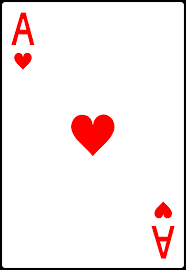 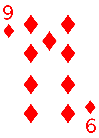 Ex: 1 + 9 = 10-Jouer Zorbit. (Play Zorbit).Music/Art/PE : Choisi une activité du « Activity Choice Board » Choose an activity from the Activity Choice Board. Oral language/   French sounds: Chanter! (Sing along!) Alain le Lait: https://www.youtube.com/watch?v=atNkI6QFZ50&list=RDEMyN-4HxnRXJpiC4zkrEzHhw&start_radio=1Mini tfo: https://www.youtube.com/results?search_query=mini+tfoFrench Writing: Home Scavenger Hunt Look around to find and write down (in French) in this duotang on the next page something that… 1. rhymes with “chat” 2. is made from “le chocolat” 3. you could use to measure with 4. begins with the blend “ch” 5. has numbers on it 6. begins with the first letter of your name. 7. is taller than you. 8. is a cylinder shape (un cylindre) 9. feels fuzzy 10. is a pattern (une régularité)French Reading:Lis pour 20 minutes en français à un membre de ta famille. (Read in French for 20 minutes to a family member). *If you do not have many French books at home, you can always get some at the Public Library in person or their app.OR Have your child read some of the songs/word lists in this packet OR even check your child’s homework baggie for any books or word lists he or she may have brought home.Math: -Pratiquer comment montrer les nombres en différentes façons avec le Nombre du Jour.  Le nombre aujourd’hui est 23. (Practice how to show numbers in different ways with the ‘Number of the Day’ Sheet. The number today is 23). -Jouer Zorbit. (Play Zorbit).Music/Art/PE : Choisi une activité du « Activity Choice Board » Choose an activity from the Activity Choice Board. Oral language/   French sounds: Écoute la chanson pour Charles le Chat 🐱.   https://www.youtube.com/watch?v=yOCJT9WB_ZE   Cherche les mots quand tu lis et écris-les dans ce cahier. Peux-tu penser à et écrire d’autres mots avec ch ?(Listen to the song for Charles le Chat. 🐱 Go on a word hunt while reading your books and write down all the words you find that have the sound “ch”. Can you think of any more “ch” words? Write them down on the next page. Don’t have the Internet? Charles Chat song is in this packet).French Writing: Aimes-tu mieux aller à la piscine ou à la plage? Donne au moins trois raisons et explique pourquoi. Ex : J’aime mieux aller à la _____ parce que ____.Would you rather go to the beach (la plage) or swim in a pool (la piscine)? Write at least three reasons and explain why. Ex: I’d rather go to the ________ because ____. French Reading:Lis pour 20 minutes en français et raconte l’histoire à quelqu’un. (Read in French for 20 minutes and then retell the story to someone). *If you do not have many French books at home, you can always get some at the Public Library in person or their app, OR log onto Je Lis Littératie: https://jelis.rkpublishing.com/student (See your child’s account information in this packet). OR Have your child read some of the songs/word lists in this packet OR even check your child’s homework baggie for any books or word lists he or she may have brought home.Math: Les nombres pairs et impairs feuille de travail– Colorie les nombres pairs de 50 à 68 en rouge. Colorie les nombres impairs de 19 à 37 en bleu. Quelles régularités vois-tu ? (Odd and even numbers work sheet. Colour even numbers from 50-68 in red. Colour odd numbers from 19 to 37 in blue. What patterns do you see?)-Jouer Zorbit. (Play Zorbit).Music/Art/PE : Choisi une activité du « Activity Choice Board » Choose an activity from the Activity Choice Board. Oral language/   French sounds: Téléphone/FaceTime des membres ta famille, ou même des amis qui parlent français. Demande-les ce qu’ils aiment manger, jouer, lire.  Phone/facetime family members or friends. Have a conversation in French and ask them what they like to eat, play, read.French Writing: Choisi au moins 10 mots de notre liste de mots pour pratiquer. Écris-les 2-3 fois à la prochaine page, dis-les à haute voix, ‘sky write’ them. Quand tu les connais, demande quelqu’un de te les demander. Comment as-tu fait? Pick at least 10 words to practice reading/writing from the “FRENCH WORDS” word list. Print them a couple of times on the next page, spell them aloud, sky write them… Once you think you know them, ask someone to quiz you on them. How did you do?French Reading:Lis pour 20 minutes en français. (Read in French for 20 minutes). *If you do not have many French books at home, you can always get some at the Public Library in person or their app.OR Have your child read some of the songs/word lists in this packet OR even check your child’s homework baggie for any books or word lists he or she may have brought home.Math: Quel est le nombre ? feuille de travail. Écris le nombre de dizaines et d’unités. Puis écris le nombre. (“What is the number?” worksheet. Write how many tens and ones. Then write the number). -Jouer Zorbit. (Play Zorbit).Music/Art/PE : Choisi une activité du « Activity Choice Board » Choose an activity from the Activity Choice Board. Oral language/   French sounds: Jouer “Madame Dit” avec quelqu’un dans ta famille.Play Simon Says in French with someone in your family. If they do not know French, no problem, your actions should help them.  French Writing: Pick at least 10 words from the “Sight Words FRENCH” word list. Look for a little word inside a big word. How many can you find? Write them in this duotang on the next page. Ex: aimer = a, aime, me, mer, aimerFrench Reading:Lis pour 20 minutes en français. (Read in French for 20 minutes). *If you do not have many French books at home, you can always get some at the Public Library in person or their app, OR log onto Je Lis Littératie: https://jelis.rkpublishing.com/student (See your child’s account information in this packet). OR Have your child read some of the songs/word lists in this packet OR even check your child’s homework baggie for any books or word lists he or she may have brought home.Math: Utilise le grille de 100. Commence à 10, compte par 10 jusqu’à 100 et colorie ces nombres en bleu. Après, commence à 5 et compte par 5 jusqu’à 100. Colorie ces nombres en rouge. Finalement, commence à 2, compte par 2 jusqu’à 100. Colorie ces nombres en vert. Écris ce que tu remarques en bas de la page.  (Use the 100 chart.  Start at 10, count by 10 to 100 and colour the numbers in blue. After, start at 5 and count by 5 to 100. Color those numbers in red. Finally, start at 2, count by 2 to 100 and colour those numbers in green. What do you notice? Write it on the bottom of the page. -Jouer Zorbit. (Play Zorbit).Music/Art/PE : Choisi une activité du « Activity Choice Board » Choose an activity from the Activity Choice Board. Oral language/   French sounds: Téléphone quelqu’un dans ta famille, ou même un ami qui parle français et raconte ce que tu as fait pendant la fin de semaine. Call or Facetime a friend or family member who speaks French and tell them what you did on the weekend. 📞 French Writing: Listen to the song for Guillaume Gorille. 🐒 https://www.youtube.com/watch?v=sz1JkS0Ve6MGo on a word hunt while reading your books and make a list of all the words you find that have the sound “ill”. Add any more “ill” words you can think of.French Reading:Lis pour 20 minutes en français. (Read in French for 20 minutes). *If you do not have many French books at home, you can always get some at the Public Library in person or their app. OR Have your child read some of the songs/word lists in this packet OR even check your child’s homework baggie for any books or word lists he or she may have brought home.Math: Pratiquer comment montrer les nombres en différentes façons avec le Nombre du Jour. Choisi ton nombre entre 10-50 svp. (Practice how to show numbers in different ways with the ‘Number of the Day’ Sheet. Choose your own number! Between 10-50 please. -Jouer Zorbit. (Play Zorbit).Music/Art/PE : Choisi une activité du « Activity Choice Board » Choose an activity from the Activity Choice Board. Oral language/   French sounds: Téléphone quelqu’un dans ta famille, ou même un ami qui parle français ou demande quelqu’un dans ta maison. Demande ses sports préférés. (Call family members or friends who speak French and talk with them in French. Ask them about their favourite sports).   OR just ask someone in your house.French Writing: Maintenant écris dans ton cahier à la prochaine page à propos de tes sports préférés et les sports préférés de qui tu as parlé. Utilise la liste de mots pour t’aider. (Now write about you and your family member’s favourite sports on the next page in this duotang. Use your word lists to help you).French Reading:Read a book and tell your family: Who were the characters? (Qui sont les personnages?) Where did the story take place? (Où est arrivé l’histoire) Lis pour 20 minutes en francais. (Read in French for 20 minutes). *If you do not have many French books at home, you can always get some at the Public Library OR Check packet for stories (photocopied) OR even check your child’s homework baggie for any books or word lists he or she may have brought home.  Math: -Jouer Zorbit pour au moins 20 minutes. (Play Zorbit for at least 20 minutes). Don’t have computer or internet access today? No problem. Play a math game on the “Math Ideas for Home” sheet.Music/Art/PE : Choisi une activité du « Activity Choice Board » Choose an activity from the Activity Choice Board. 